De la Secretaría de Gobernación, con la que remite el informe estadístico sobre el comportamiento de la inversión extranjera directa en México correspondiente al periodo octubre-diciembre de 2011 México, DF, a 7 de marzo de 2012. Secretarios de la Cámara de Diputados Del Honorable Congreso Presentes Por este conducto me permito hacer de su conocimiento que mediante oficio número 100.2012.DGE.173, el C. Rodrigo Ortega Cajigas, director general de Enlace de la Secretaría de Economía, remite el Informe estadístico sobre el comportamiento de la inversión extranjera directa en México, correspondiente al periodo de octubre-diciembre de 2011. Por lo anterior y con fundamento en lo dispuesto por la fracción XIV del artículo 27 de la Ley Orgánica de la Administración Pública Federal; y 27, fracción IV, de la Ley de Inversión Extranjera, envío, para los fines procedentes, copia del oficio al que me he referido, así como el anexo que en el mismo se menciona. Sin otro particular, reciban un cordial saludo. AtentamenteMaestro Antonio Hernández Legaspi (rúbrica)Titular de la Unidad de Enlace LegislativoMéxico, DF, a 2 de marzo de 2012. Licenciado Rubén Alfonso Fernández Aceves Subsecretario de Enlace Legislativo Secretaría de Gobernación Presente Como es de su conocimiento, de conformidad con el artículo 27, fracción IV de la Ley de Inversión Extranjera, se indica que es atribución del Secretario Ejecutivo de la Comisión Nacional de Inversiones Extranjeras, presentar al Congreso de la Unión un informe estadístico sobre el comportamiento de la inversión extranjera en el país que incluya los sectores económicos en las que ésta se ubica. Con base en lo anterior, envío a usted el “Informe Estadístico sobre el Comportamiento de la Inversión Extranjera Directa en México (octubre-diciembre 2011)” para que por su amable conducto sea remitido al Congreso de la Unión. Sin otro particular, aprovecho la oportunidad para enviarle un saludo cordial. AtentamenteRodrigo Ortega Cajigas (rúbrica)Director General de Enlace Información reciente Balanza de pagos (25 de noviembre de 2011) • En 2011, la reserva internacional bruta del Banco de México registró un aumento de 28,621.3 millones de dólares. De este modo, al cierre del año pasado el saldo de dicha reserva se ubicó en 149,209 millones de dólares. Este incremento de la reserva internacional fue resultado de la combinación de un déficit en la cuenta corriente por 8,788.9 millones de dólares; un ingreso de recursos en la cuenta financiera por 52,406.6 millones de dólares; y un flujo negativo de 15,437.7 millones en el renglón de errores y omisiones. • El déficit de la cuenta corriente fue financiado principalmente por 41 ,743.5 millones de dólares de inversión de cartera y 9,799.4 millones de dólares de inversión extranjera directa neta. Inversión extranjera directa en México (20 de febrero de 2012) • Durante 2011 México recibió 19,439.8 millones de dólares (mdd) de inversión extranjera directa (IED), cifra 9.7% mayor a la reportada originalmente en el mismo periodo de 2010 (17,725.9 mdd). Los 19,439.8 mdd fueron reportados por 4,426 sociedades mexicanas con IED en su capital social. • La cifra de IED se integra por 8,043.1 mdd (41.4%) de nuevas inversiones, 7,636.7 mdd (39.3%) de reinversión de utilidades, y 3,760.0 mdd (19.3%) de cuentas entre compañías. • Por país de origen, la IED provino de Estados Unidos de América (55.0%), España (15.0%), Países Bajos (6.7%), Suiza (6.3%), Canadá (3.4%), Japón (3.4%) y otros países (102%). • La IED se canalizó principalmente al sector de industrias manufactureras, el cual recibió 44.1 %; servicios financieros, 18.0%; comercio, 9.5%; construcción, 6.4%; información en medios masivos, 5.7%; minería, 4.3%; y el resto de los sectores recibieron 12.0%. Expectativas de IED y producto interno bruto (01 de febrero de 2012) • En 2011 se espera que México reciba 18,405 millones de dólares por concepto de flujos de IED, de acuerdo con la encuesta sobre expectativas de los especialistas en economía del sector privado, correspondiente al mes de enero y publicada por el Banco de México. Para 2012 la expectativa en la recepción de IED es de 19,731 millones de dólares. • Según la misma encuesta, se espera que en 2011 y 2012 el producto interno bruto de México crezca 3.90 y 3.33 por ciento, respectivamente. Flujos mundiales de lED con cifras de la OCOE (23 de enero de 2012) • Con base en cifras actualizadas al tercer trimestre de 2011, los flujos mundiales de IED ascendieron a 967.7 mil millones de dólares, 18.3 por ciento mayores que los reportados en el mismo periodo de 2010 (818.2 mil millones de dólares). • De acuerdo con el reporte preliminar, México participó con el 1.4 por ciento de los flujos mundiales en este periodo (1.9 por ciento en enero-septiembre de 2010). Producto interno bruto (21 de septiembre de 2011) • Durante los primeros nueve meses de 2011, el producto interno bruto registró un incremento de 4.0 por ciento en comparación con el mismo periodo de 2010. Por grandes grupos, el sector industrial y el de servicios avanzaron 4.0 y 42 por ciento, en cada caso; mientras que las actividades agropecuarias retrocedieron 0.1 por ciento con respecto al mismo periodo del año anterior. Flujos mundiales de IED con cifras de la UNCTAD (17 de junio de 2011) • De acuerdo con el Informe sobre las inversiones en el mundo 2011, publicado por la UNCTAD (siglas de United Nations Conference on Trade and Development), en 2010 las entradas mundiales de IED ascendieron a 1.24 billones de dólares, 5.0 por ciento mayores a las reportadas en 2009 (1.19 billones de dólares). El organismo prevé que las corrientes de IED prosigan su recuperación en los siguientes dos años hasta alcanzar el nivel máximo registrado en 2007 anterior a la crisis (1.97 billones de dólares). • En 2011, según el informe, México se posicionó en el lugar 19 de 233 economías al participar con el 1.5 por ciento de las entradas mundiales de IED, después de haber ocupado el lugar 21 de 233 en 2009, en el informe anterior. 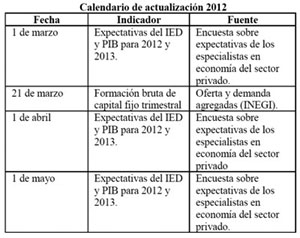 